ЗАКОНОДАТЕЛЬНОЕ СОБРАНИЕ КРАСНОЯРСКОГО КРАЯЗАКОНКРАСНОЯРСКОГО КРАЯО ПОРЯДКЕ ОБЕСПЕЧЕНИЯ ДОСТУПА ГРАЖДАН К ИНФОРМАЦИИО ДЕЯТЕЛЬНОСТИ ОРГАНОВ ГОСУДАРСТВЕННОЙ ВЛАСТИКРАСНОЯРСКОГО КРАЯ, ИНЫХ ГОСУДАРСТВЕННЫХ ОРГАНОВКРАСНОЯРСКОГО КРАЯГлава I. ОБЩИЕ ПОЛОЖЕНИЯСтатья 1. Цель настоящего ЗаконаЦелью настоящего Закона является обеспечение открытости деятельности органов государственной власти Красноярского края, иных государственных органов Красноярского края (далее - государственные органы), информационных механизмов предупреждения и устранения обстоятельств, способствующих злоупотреблениям государственных органов и их должностных лиц в Красноярском крае.Статья 2. Сфера действия настоящего Закона1. Действие настоящего Закона распространяется на отношения, связанные с обеспечением доступа граждан к информации о деятельности государственных органов.2. Обязанности по представлению информации в соответствии с положениями настоящего Закона возлагаются на государственные органы, непосредственно избираемые населением Красноярского края, а также государственные органы, формируемые высшими представительными и исполнительными органами государственной власти Красноярского края, иные государственные органы, образованные в соответствии с федеральными законами, Уставом края и законами края.Коммерческие и некоммерческие организации, средства массовой информации, расположенные в Красноярском крае, представляют информацию о своей деятельности в соответствии с законодательством Российской Федерации.Организации, финансируемые полностью или частично из средств краевого бюджета, не вправе ограничивать доступ к информации о порядке расходования соответствующих бюджетных средств.3. Отношения в сфере создания, сбора, обработки, накопления и распространения информации, а равно в сфере получения информации по запросам журналистов (редакций средств массовой информации) регулируются иными федеральными законами и законами Красноярского края, за исключением норм, специально установленных настоящим Законом.Статья 3. Основные принципы доступа к информации1. Основными принципами реализации права на информацию о деятельности и решениях органов власти являются:а) общедоступность и открытость информации;б) обеспечение безопасности личности, общества и государства;в) информирование граждан о деятельности органов власти;г) законность поиска, получения и передачи информации;д) представление достоверной информации;е) защита права на информацию;ж) своевременность представления информации;з) свобода поиска, получения, передачи и распространения информации о деятельности государственных органов любым законным способом;и) соблюдение прав граждан при представлении информации о деятельности государственных органов.2. Всякое ограничение доступа к информации составляет исключение из правила открытости информации и должно быть мотивировано.Статья 4. Допустимые ограничения доступа к информации1. В соответствии с законодательством Российской Федерации не могут относиться к информации ограниченного доступа:а) нормативные правовые акты, затрагивающие права, свободы и обязанности человека и гражданина, а также устанавливающие правовое положение организаций и полномочия государственных органов, органов местного самоуправления;б) информация о состоянии окружающей среды (экологическая информация);в) информация о деятельности государственных органов и органов местного самоуправления, а также об использовании бюджетных средств (за исключением сведений, составляющих государственную или служебную тайну);г) информация, накапливаемая в открытых фондах библиотек, музеев, а также в государственных, муниципальных и иных информационных системах, созданных или предназначенных для обеспечения граждан (физических лиц) и организаций такой информацией;д) информация, содержащаяся в архивных документах архивных фондов (за исключением сведений и документов, доступ к которым ограничен законодательством Российской Федерации);е) иная информация, недопустимость ограничения доступа к которой установлена федеральными законами.(п. 1 в ред. Закона Красноярского края от 08.06.2023 N 5-1867)2. Информацией ограниченного доступа в соответствии с законодательством Российской Федерации признается информация, отнесенная к государственной тайне, и конфиденциальная информация.Отнесение информации к государственной тайне осуществляется в соответствии с Законом Российской Федерации "О государственной тайне".Отнесение информации к конфиденциальной производится в соответствии с законодательством Российской Федерации.3. Документы и материалы, содержащие сведения, доступ к которым должен быть ограничен в соответствии с законодательством Российской Федерации, представляются в части, не содержащей таких сведений.4. Решение об отказе в доступе к информации должно быть мотивировано. Отказ в предоставлении доступа к информации в любой из форм, установленных настоящим Законом, должен содержать указание причин, по которым отказано в предоставлении доступа к информации, ссылки на соответствующие нормы законодательства Российской Федерации, дату принятия решения, фамилию и должность принявшего решение лица, а также разъяснения о порядке обжалования решения об отказе. Не может быть отказано в ознакомлении с решением, на основании которого доступ к информации ограничен.Статья 5. Способы представления информации1. Основными способами представления информации являются:а) опубликование официальной информации в средствах массовой информации;б) обеспечение непосредственного доступа к документам и материалам государственных органов в помещениях, занимаемых указанными органами, а также через библиотечные фонды официальной информации;в) обеспечение доступа к заседаниям государственных органов;г) представление документов и материалов заинтересованным лицам на основании их запроса;д) размещение государственными органами, организациями, подведомственными государственным органам (далее - подведомственные организации), в информационно-телекоммуникационной сети Интернет информации о деятельности государственных органов.(пп. "д" в ред. Закона Красноярского края от 08.06.2023 N 5-1867)2. Государственные органы вправе использовать для информирования населения о своей деятельности любые иные способы, не запрещенные законодательством Российской Федерации.Глава II. ОПУБЛИКОВАНИЕ ПРАВОВЫХ АКТОВГОСУДАРСТВЕННЫХ ОРГАНОВСтатья 6. Официальное опубликование нормативных правовых актовОфициальное опубликование нормативных правовых актов государственных органов осуществляется в порядке, установленном законом края.Статья 7. Иные формы опубликования правовых актов1. Государственными органами финансируется опубликование официальных изданий:а) сборника законов Красноярского края - систематизированного издания законов края в действующей на момент издания редакции (периодичность издания - не реже одного раза в два года);б) отдельных законов Красноярского края - в форме брошюр, по мере необходимости;в) тематических сборников правовых актов края (по вопросам управления собственностью, по административным процедурам) - в форме брошюр, по мере необходимости.2. Указанные издания за счет средств краевого бюджета предоставляются государственным органам, органам местного самоуправления края; депутатам Законодательного Собрания края, депутатам Государственной Думы и сенаторам Российской Федерации от Красноярского края; государственным и муниципальным библиотекам Красноярского края. Указанные издания должны быть доступны для приобретения в пунктах розничной продажи печатных средств массовой информации.(в ред. Закона Красноярского края от 19.11.2020 N 10-4403)3. Решение о публикации указанных изданий принимают высшие органы государственной власти края по предложению комитетов Законодательного Собрания края, органов исполнительной власти края, органов местного самоуправления.(в ред. Закона Красноярского края от 07.07.2016 N 10-4780)Глава III. ОПУБЛИКОВАНИЕ ОФИЦИАЛЬНОЙ ИНФОРМАЦИИСтатья 8. Представление официальной информации1. Официальная информация представляется посредством ее опубликования в средствах массовой информации и размещения на официальном сайте Красноярского края, а также на официальных сайтах и (или) официальных страницах государственных органов и подведомственных организаций в информационно-телекоммуникационной сети Интернет. Дополнительно могут быть предусмотрены иные способы опубликования официальной информации.(в ред. Закона Красноярского края от 08.06.2023 N 5-1867)2. Представление официальной информации осуществляется посредством опубликования:а) нормативных правовых актов, затрагивающих права и свободы граждан;б) проектов нормативных правовых актов, затрагивающих права и свободы граждан;в) информации об основных текущих решениях государственных органов и официальных событиях;г) ежегодных докладов государственных органов о результатах работы;д) информационных материалов.Статья 9. Информация о деятельности государственных органов, размещаемая в сети Интернет1. Официальным сайтом Красноярского края является единый краевой портал "Красноярский край", размещенный в информационно-телекоммуникационной сети Интернет в домене krskstate.ru, включая сайты доменов третьего уровня, основанные на домене krskstate.ru.2. Решение о создании официальных сайтов и (или) официальных страниц государственных органов принимается этими органами. Государственные органы выделяют из бюджета и привлекают дополнительные средства на разработку и поддержку официальных сайтов и (или) официальных страниц этих органов.(в ред. Закона Красноярского края от 08.06.2023 N 5-1867)2.1. Решение о создании официальных сайтов подведомственных организаций принимается государственным органом, в ведении которого такая организация находится, за исключением случаев, предусмотренных федеральными законами.Решение о создании официальной страницы подведомственной организации принимается этой организацией. Подведомственная организация с учетом особенностей сферы своей деятельности по согласованию с государственным органом, в ведении которого такая организация находится, может не создавать официальную страницу.(п. 2.1 введен Законом Красноярского края от 08.06.2023 N 5-1867)3. Официальный сайт Красноярского края является официальным сайтом государственного органа в случае, если соответствующим государственным органом принято решение о признании официального сайта Красноярского края официальным сайтом соответствующего государственного органа.4. Официальный сайт Красноярского края должен содержать работающие ссылки на официальные сайты и (или) официальные страницы государственных органов и подведомственных организаций. Размещаемая на официальном сайте Красноярского края информация о государственных органах и подведомственных организациях должна соответствовать информации, находящейся на официальных сайтах и (или) официальных страницах этих органов и организаций.(п. 4 в ред. Закона Красноярского края от 08.06.2023 N 5-1867)5. На официальных сайтах и (или) официальных страницах размещается информация о деятельности государственных органов и подведомственных организаций в соответствии со статьей 13 Федерального закона "Об обеспечении доступа к информации о деятельности государственных органов и органов местного самоуправления".(в ред. Закона Красноярского края от 08.06.2023 N 5-1867)6. Перечень информации о деятельности государственных органов и порядок ее размещения на официальном сайте Красноярского края и (или) официальных сайтах органов исполнительной власти Красноярского края, Администрации Губернатора Красноярского края, включая периодичность размещения информации, за исключением информации, размещаемой в форме открытых данных, и сроки ее обновления, а также иные требования к размещаемой на указанных официальных сайтах информации утверждаются Губернатором Красноярского края.(в ред. Закона Красноярского края от 08.06.2023 N 5-1867)Перечень информации о деятельности Законодательного Собрания Красноярского края, Счетной палаты Красноярского края, Избирательной комиссии Красноярского края, Уполномоченного по правам человека в Красноярском крае и порядок ее размещения на их официальных сайтах, включая периодичность размещения информации, за исключением информации, размещаемой в форме открытых данных, и сроки ее обновления, а также иные требования к размещаемой на указанных официальных сайтах информации утверждаются соответственно Законодательным Собранием Красноярского края, Счетной палатой Красноярского края, Избирательной комиссией Красноярского края, Уполномоченным по правам человека в Красноярском крае.(в ред. Закона Красноярского края от 08.06.2023 N 5-1867)Перечень информации о деятельности подведомственных организаций, порядок ее размещения на официальных сайтах подведомственных организаций, включая периодичность размещения информации, за исключением информации, размещаемой в форме открытых данных, и сроки ее обновления, а также иные требования к размещаемой на указанных официальных сайтах информации утверждаются государственными органами, в ведении которых находятся такие организации.(абзац введен Законом Красноярского края от 08.06.2023 N 5-1867)7. Требования к технологическим, программным и лингвистическим средствам обеспечения пользования официальным сайтом Красноярского края и (или) официальными сайтами органов исполнительной власти Красноярского края и подведомственных им организаций, Администрации Губернатора Красноярского края устанавливаются Губернатором Красноярского края.(в ред. Закона Красноярского края от 08.06.2023 N 5-1867)Требования к технологическим, программным и лингвистическим средствам обеспечения пользования официальными сайтами Законодательного Собрания Красноярского края, Счетной палаты Красноярского края, Избирательной комиссии Красноярского края, Уполномоченного по правам человека в Красноярском крае устанавливаются соответственно Законодательным Собранием Красноярского края, Счетной палатой Красноярского края, Избирательной комиссией Красноярского края, Уполномоченным по правам человека в Красноярском крае.8. Обеспечивается бесплатное ознакомление и бесплатное электронное копирование информации о деятельности государственных органов и подведомственных организаций, размещаемой указанными органами и организациями в сети Интернет. Ответственность за достоверность информации, размещаемой государственными органами и подведомственными организациями в сети Интернет, несут указанные органы и организации.(в ред. Закона Красноярского края от 08.06.2023 N 5-1867)Статья 10. Опубликование информации об основных текущих решениях государственных органов и официальных событиях1. Государственные органы представляют для опубликования в средства массовой информации официальную информацию относительно:а) вступления в должность или отставки глав государственных органов, которые в соответствии с настоящим Законом обязаны представлять информацию, а также вступления в должность или отставки руководителей структурных подразделений этих органов (при вступлении в должность при согласии указанных лиц представляется также краткая биография назначенного (избранного) лица; при отставке (освобождении от должности) - основания);б) принятия краевого бюджета и внесения в него изменений и дополнений, ставок и порядка уплаты налогов и сборов, коммунальных и иных платежей;в) принятия правовых актов по управлению имущественными объектами, находящимися в государственной собственности Красноярского края;г) принятия правовых актов, связанных с распределением земельных ресурсов Красноярского края;д) принятия правовых актов, связанных со строительством объектов, находящихся полностью или частично в собственности иностранных юридических лиц;е) заключения международных соглашений государственными органами;ж) текущего исполнения краевого бюджета (еженедельно);з) мер, предпринимаемых для ликвидации чрезвычайных происшествий, угрожающих жизни и здоровью людей.2. Государственные органы вправе доводить до сведения общественности иную информацию о текущих решениях и официальных событиях с использованием ресурсов печатных, аудиовизуальных средств массовой информации и других способов массового информирования населения.Статья 11. Ежегодные доклады государственных органов о результатах работы1. Для ознакомления граждан, проживающих на территории Красноярского края, с результатами работы государственных органов в порядке, установленном краевым законодательством, обеспечивается подготовка и публикация в средствах массовой информации ежегодных отчетов (докладов), в том числе ежегодного отчета первого заместителя Губернатора края - председателя Правительства края Законодательному Собранию края о результатах деятельности Правительства края, ежегодных отчетов депутатов Законодательного Собрания края, ежегодных отчетов Счетной палаты края и Уполномоченного по правам человека в Красноярском крае.(в ред. Закона Красноярского края от 08.06.2023 N 5-1867)2. Утратил силу. - Закон Красноярского края от 08.06.2023 N 5-1867.3. Исполнительные органы государственной власти, а также их структурные подразделения вправе готовить и публиковать отдельные доклады о своей деятельности за отчетный период.4. Законодательное Собрание края ежегодно готовит и публикует доклад о своей деятельности за отчетный период, а также индивидуальные отчеты депутатов, избранных по одномандатным округам, коллективные отчеты депутатов, избранных по партийным спискам. В смете расходов Законодательного Собрания края предусматриваются средства (в равном объеме) на подготовку, публикацию и распространение индивидуальных отчетов депутатов, избранных по одномандатным округам, коллективных отчетов депутатов, избранных по партийным спискам.Статья 12. Опубликование информационных материалов1. Государственные органы ежегодно публикуют в средствах массовой информации сводные информационные материалы о структуре государственных органов и порядке их работы. Сводные информационные материалы включают подробное описание структуры государственных органов, в том числе их полномочия и предметы ведения, а также фамилии служащих, замещающих руководящие должности, их рабочие телефоны, адреса, режим работы с населением.2. Государственными органами финансируется опубликование официальных информационных материалов в форме справочников (сборников). Помимо информации, указанной в пункте 1 настоящей статьи, официальные справочные издания содержат данные о сфере деятельности, наименованиях и адресах иных государственных органов, в том числе федеральных, расположенных в Красноярском крае, а также общественных объединений, средств массовой информации, юридических консультаций, нотариусов, библиотек, учебных заведений, коммунальных служб и иных организаций, целью деятельности которых является защита прав и законных интересов, обслуживание граждан. Срок, по истечении которого официальные справочные издания переиздаются, рассчитывается исходя из поддержки актуальности содержащейся в них информации. Справочники должны быть доступны для приобретения в пунктах розничной продажи печатных средств массовой информации.Статья 13. Стимулирование распространения официальной информации в средствах массовой информации1. Государственные органы устанавливают правила аккредитации журналистов средств массовой информации, позволяющие обеспечить наибольшую открытость деятельности государственных органов для ее публичного обсуждения в средствах массовой информации, могут образовывать в установленном порядке в своем составе структурные подразделения (определять ответственных лиц) по связям с общественностью и средствами массовой информации.Пресс-службы государственных органов, а также служащие, ответственные за информационную работу с населением, вправе по собственной инициативе снабжать редакции средств массовой информации сведениями и материалами о решениях государственных органов.2. Государственные органы организуют просветительскую работу среди журналистов средств массовой информации по вопросам структуры и схемы управления краем, организации деятельности государственных органов, особенностям правотворческого процесса (в том числе бюджетного).3. Государственные органы предусматривают меры поощрения служащих, которые в соответствии с действующим законодательством активно выступают в средствах массовой информации с разъяснениями принятых нормативных правовых актов, позиции и решений государственных органов по актуальным для населения вопросам.Глава IV. НЕПОСРЕДСТВЕННЫЙ ДОСТУП К ДОКУМЕНТАМИ МАТЕРИАЛАМ ГОСУДАРСТВЕННЫХ ОРГАНОВСтатья 14. Формы обеспечения непосредственного доступа к документам и материалам государственных органовНепосредственный доступ к документам и материалам государственных органов обеспечивается посредством:а) фондов официальной информации государственных органов;б) библиотечных фондов официальной информации.Статья 15. Обеспечение доступа общественности к фондам официальной информации государственных органов1. Государственные органы, которые обязаны в соответствии с настоящим Законом представлять информацию о своей деятельности, размещают ее на официальном сайте Красноярского края и (или) официальных сайтах государственных органов и (или) формируют общедоступные фонды официальной информации.2. Государственные органы, кроме случаев, установленных настоящим Законом, обязаны включать в фонды официальной информации государственных органов и обеспечивать доступ к следующим документам и материалам:а) опубликованным в соответствии с положениями статьи 6 настоящего Закона правовым актам;б) правовым актам, информация о которых была опубликована в соответствии с положениями статьи 10 настоящего Закона, и иным неопубликованным правовым актам;в) ежегодным докладам государственных органов о результатах работы, указанным в статье 11 настоящего Закона, с прилагаемыми к ним документами и материалами;г) протоколам заседаний, предусмотренным статьей 20 настоящего Закона, а также проектам решений, принимаемым на заседании, документам и материалам, рассматриваемым на заседаниях.3. Правовые акты, иные документы и материалы включаются в фонд официальной информации и становятся доступными для ознакомления не позднее чем через неделю со дня их подписания либо подписания актов, в связи с которыми рассматриваются соответствующие документы и материалы.4. Для обеспечения сохранности конфиденциальных сведений проводится экспертиза, устанавливающая части документов и материалов, доступ к которым должен быть ограничен. Части документов и материалов, которые не содержат конфиденциальных сведений, должны быть подготовлены для ознакомления и доступны не позднее чем через неделю со дня подписания соответствующего документа. Фамилия и должность эксперта указываются в документе или материале, подготовленном для ознакомления общественности.5. Доступ к фондам официальной информации государственных органов должен быть обеспечен путем непосредственного личного ознакомления с ними граждан в месте расположения соответствующего государственного органа.6. Для обеспечения доступа к документам и материалам в соответствующем государственном органе формируются подшивки для ознакомления, а также подшивки с контрольными экземплярами документов и материалов. Документы и материалы в подшивке располагаются в хронологическом порядке. Не реже чем раз в месяц производится опись документов и материалов, составляющих подшивки для ознакомления. Для удобства поиска необходимых документов опись размещается в подшивках. Данные описей подшивок документов и материалов могут объединяться в каталоги.7. В отношении документов и материалов, составляющих подшивки, принимаются меры сохранности. Доступ гражданина к подшивкам для ознакомления может обусловить требование представления паспортных или иных данных. В этом случае запись производится лицом, отвечающим за сохранность документов и материалов, составляющих подшивки для ознакомления. Подшивки с контрольными экземплярами документов и материалов хранятся в условиях, исключающих произвольный доступ к ним служащих.Для работы заинтересованных граждан с подшивками оборудуются специальные места с условиями, позволяющими делать выписки из документов и материалов. Граждане вправе снимать копии с документов и материалов, размещенных в подшивках для ознакомления.8. Для обеспечения доступа общественности к официальной информации государственных органов, контроля за выполнением настоящего Закона и обеспечения прав граждан на информацию о деятельности исполнительных органов власти может быть создана специализированная служба - государственный информационный центр Красноярского края.Статья 16. Доступ к библиотечным фондам официальной информации(в ред. Закона Красноярского края от 08.06.2023 N 5-1867)1. Государственные органы направляют в государственные и муниципальные библиотеки официальные доклады, информационные материалы, официальные справочные издания. Также государственные органы, которые обязаны в соответствии с настоящим Законом предоставлять доступ к информации, вправе направлять в библиотеки иные документы и материалы, которые находятся в их распоряжении.На основе получаемых документов и материалов в государственных и муниципальных библиотеках Красноярского края формируются общедоступные фонды официальной информации.(в ред. Закона Красноярского края от 08.06.2023 N 5-1867)2. Государственные органы на базе сети государственных и муниципальных библиотек, а также информационных терминалов создают центры общественного доступа к официальному сайту Красноярского края и официальным сайтам государственных органов.Глава V. ДОСТУП К ЗАСЕДАНИЯМ ГОСУДАРСТВЕННЫХ ОРГАНОВСтатья 17. Открытость заседаний и предварительное уведомление общественности о проведении заседаний1. Заседания представительных и исполнительных органов государственной власти Красноярского края являются открытыми для общественности, за исключением случаев, предусмотренных законодательством Российской Федерации и Красноярского края.Открытость заседаний гарантируется возможностью присутствия на них заинтересованных граждан, которые подали заявки на участие в соответствующих заседаниях.2. Коллегиальные органы власти обеспечивают возможность присутствия граждан (физических лиц), в том числе представителей организаций (юридических лиц), общественных объединений, государственных органов и органов местного самоуправления, на своих заседаниях, а иные государственные органы - на заседаниях своих коллегиальных органов. Присутствие на заседаниях указанных лиц осуществляется в соответствии с регламентами государственных органов или иными нормативными правовыми актами, определяющими порядок деятельности государственных органов.Государственные органы заблаговременно, но не менее чем за один день до проведения заседаний размещают на официальном сайте Красноярского края и (или) официальных сайтах государственных органов повестку заседания, а также дату, время и место его проведения.Статья 18. Организация посещения заседаний1. Для организации посещения заседаний заинтересованными гражданами каждый обязанный представлять информацию государственный орган ведет запись желающих присутствовать на соответствующем заседании. Запись информации о посетителе является основанием для доступа к заседанию. Запись должна включать фамилию, имя, отчество, год рождения, место работы и должность желающего присутствовать на заседании, а также контактный адрес (номер телефона). Представление иных данных не является для гражданина обязательным.2. В зале проведения заседаний оборудуются места для посетителей. Количество мест для посетителей рассчитывается исходя из количества записавшихся, но общее число мест не должно быть менее пяти на заседаниях исполнительных органов государственной власти и менее десяти на заседаниях Законодательного Собрания края. При исчерпании количественного лимита посетителей и неявке кого-либо из них приоритет посещения заседаний имеют, во-первых, граждане, прав и свобод которых может непосредственно коснуться принимаемое на заседании решение, во-вторых, граждане, не присутствовавшие ранее на заседаниях данного органа власти или не присутствовавшие дольше других записавшихся, в-третьих, записавшиеся на посещение заседания раньше остальных.3. Государственные органы вправе дополнительно организовывать доступ к заседаниям посредством прямой трансляции сигнала на телеприемники, размещенные в иных помещениях, находящихся в месте расположения соответствующего государственного органа, либо прямой трансляции в сети Интернет.Статья 19. Порядок проведения заседаний с участием посетителей1. Правила поведения присутствующих на заседании посетителей предусматриваются в регламенте работы соответствующего государственного органа. При нарушении установленных правил присутствия на заседании председательствующий делает замечание нарушителю, а при повторном нарушении удаляет его из зала заседания.2. Присутствующие на заседании посетители вправе делать записи, а с предварительного разрешения председательствующего также проводить аудиозапись с использованием технических средств, принадлежащих посетителям. Возможность организации фотосъемки и видеозаписи предоставляется исключительно аккредитованным при соответствующем государственном органе средствам массовой информации и службам соответствующего государственного органа.Статья 20. Ведение протоколов заседаний1. На каждом заседании государственного органа, обязанного в соответствии с настоящим Законом представлять информацию, ведется протокол заседания. Протокол заседания подписывается соответствующим должностным лицом по окончании заседания.2. В протоколе заседания в обязательном порядке должна быть отражена следующая информация:а) наименование государственного органа, проводящего заседание;б) дата и место проведения заседания, время его начала и окончания;в) фамилия председательствующего на заседании и его заместителей;г) фамилии и должности лиц, присутствующих на заседании государственного органа;д) номинальное число и действительное число присутствующих членов государственного органа;е) основные вопросы повестки заседания;ж) фамилии докладчиков и основные тезисы их докладов;з) решение, принятое по каждому из вопросов повестки заседания;и) фамилия и должность лица, составившего протокол заседания, а также фамилия председательствующего.3. В протоколы заседаний по решению членов соответствующего государственного органа могут быть также включены другие данные. Присутствующие на заседании члены государственного органа вправе настаивать на включении в протокол дополнительных сведений по существу рассматриваемых вопросов или по процедуре проведения заседания. Решение о включении в протокол заседания таких сведений принимает председательствующий.4. В дополнение к протоколам государственные органы вправе вести стенограмму, а также видео- или аудиозапись заседания.Глава VI. ПРЕДСТАВЛЕНИЕ ДОКУМЕНТОВ И МАТЕРИАЛОВНА ОСНОВАНИИ ЗАПРОСАСтатья 21. Формы запросов об информации(в ред. Закона Красноярского края от 22.12.2016 N 2-273)1. Запросы об информации могут быть адресованы государственным органам в форме:а) личного устного обращения;б) обращения по справочному телефону соответствующего государственного органа;в) письменного запроса, доставляемого по почте или путем личной передачи письменного запроса;г) текстовых сообщений, передаваемых по каналам связи (электронная почта, факс, интерактивные сервисы официального сайта Красноярского края и (или) официальных сайтов государственных органов);д) электронных документов.(пп. "д" введен Законом Красноярского края от 22.12.2016 N 2-273)2. Утратил силу. - Закон Красноярского края от 22.12.2016 N 2-273.Статья 22. Устное обращение о представлении информации1. При личном устном обращении заинтересованного лица за получением информации или обращении по телефону соответствующая информация представляется в устной форме, если заинтересованное лицо против этого не возражает.2. В устной форме государственными органами представляются краткие справки, устраняющие необходимость направлять письменные запросы на представление информации. Ответственные за представление информации лица не обязаны устно консультировать граждан по вопросам, составляющим предмет запроса.3. Каждое устное обращение заинтересованного лица за получением информации или обращение по телефону регистрируется с указанием даты обращения, данных об обратившемся лице, краткой формулировки предмета обращения, фамилии и должности лица, представившего ответ на обращение, а также краткого содержания ответа.Статья 23. Письменный запрос на представление информацииГосударственные органы обязаны в соответствии с письменным запросом заинтересованных лиц или их законных представителей представить документы и материалы, перечисленные в пункте 2 статьи 15 настоящего Закона, либо указать возможности ознакомления с этими документами, предусмотренные статьей 16 настоящего Закона.Статья 24. Порядок составления и направления письменного запроса1. Запрос на представление информации составляется заинтересованным в получении ответа лицом или его законным представителем.2. В обязательном порядке в запросе указываются:а) наименование органа и (или) фамилия должностного лица органа государственной власти либо должность соответствующего лица, являющегося получателем запроса;б) фамилия, имя, отчество (последнее при наличии) заявителя;в) предмет запроса, сформулированный таким образом, который позволяет однозначно судить о том, какого рода информация должна быть представлена;г) почтовый адрес заявителя, личная подпись и дата.Лицо, запрашивающее информацию, вправе включить в запрос номер контактного телефона, факса, адрес электронной почты для направления ответа на запрос или уточнения содержания запроса, а также иную информацию, которая, по его мнению, может способствовать выполнению запроса.3. Не допускается требование включения в запрос иных данных, кроме перечисленных в пункте 2 настоящей статьи. Направляющее запрос лицо также не обязано мотивировать причину своего запроса.4. Государственные органы вправе разрабатывать формы типовых бланков запросов на представление информации. Обеспечивается доступность таких бланков в местах расположения государственных органов и органов местного самоуправления, а также в отделениях связи на территории Красноярского края. На обратной стороне бланка запроса на представление информации может содержаться разъяснение порядка заполнения бланка, а также сроков, порядка получения и оплаты представления информации.5. Произвольная форма письменного запроса гражданина (при наличии утвержденной формы типового бланка запроса на представление информации) не является основанием для отказа гражданину в представлении запрашиваемой информации.При формулировании предмета запроса не требуется точного указания всех реквизитов необходимых документов или материалов. Ответственное за подготовку ответа лицо вправе по собственной инициативе уточнить предмет запроса по включенному в запрос на представление информации контактному телефону.6. Запрос на представление информации может быть отправлен гражданином по почте либо лично заявителем или его законным представителем передан в соответствующий государственный орган.Статья 25. Порядок рассмотрения и удовлетворения письменного запроса1. Каждый запрос на представление информации, полученный государственным органом в письменной форме, регистрируется в течение трех дней с указанием даты получения запроса, данных о направившем запрос лице, краткой формулировки предмета запроса, фамилии и должности ответственного за подготовку ответа лица, мотивировки отказа в представлении информации (при его наличии), размера оплаты подготовки ответа на запрос (при необходимости оплаты), данных о пересылке запроса в другой государственный орган, даты отправки ответа составившему запрос лицу, а также иных данных, отражающих основные этапы подготовки ответа на запрос.2. Запрос на получение информации после регистрации направляется ответственному за подготовку ответа лицу. Ответственное лицо производит поиск необходимых документов и материалов, их копирование и формирование комплекта документов для ответа.3. Ответ на письменный запрос о представлении информации должен носить исчерпывающий характер, исключающий необходимость повторного обращения заинтересованного лица по тому же предмету запроса. Исполнитель запроса не обязан при этом консультировать заинтересованное в представлении информации лицо о порядке применения требуемых документов и материалов.4. Ответ на запрос должен содержать:а) справку ответственного лица о выполнении запроса, включающую краткую формулировку предмета запроса, перечень представляемых документов и материалов, фамилию и должность исполнителя запроса, дату отправки ответа на запрос в почтовое отделение;б) тексты представляемых документов и материалов, либо справки о них, или части текстов документов и материалов, если такие справки или части содержат исчерпывающую для удовлетворения запроса информацию и их представление взамен текстов документов и материалов однозначно допустимо в соответствии с характером запроса;в) типовое бесплатное приложение, содержащее перечень информационных услуг, предоставляемых государственным органом на основании настоящего Закона, а также перечень наименований и контактных данных основных органов власти и организаций, находящихся в районе населенного пункта, в котором проживает направившее запрос лицо, и осуществляющих защиту прав граждан, их информационно-справочное и библиотечное обслуживание и представление информации на основании настоящего Закона.Статья 26. Дополнительные гарантии получения информации1. В случае если органы государственной власти не располагают и не обязаны располагать в соответствии с настоящим Законом запрашиваемыми документами и материалами, в ответ на запрос включается соответствующая справка, составленная по правилам, установленным подпунктом "а" пункта 4 статьи 25, а также бесплатное приложение, указанное в подпункте "в" пункта 4 статьи 25 настоящего Закона.(в ред. Закона Красноярского края от 08.06.2023 N 5-1867)2. Положения пункта 1 настоящей статьи не распространяются на случаи, когда запрашиваемыми документами и материалами обязан располагать иной государственный орган, представляющий информацию на основании настоящего Закона. В этом случае запрос заинтересованного лица в течение трех рабочих дней с момента поступления пересылается в соответствующий государственный орган, который обязан ответить на данный запрос. Исполнитель запроса сообщает о пересылке запроса лицу, запрашивающему информацию.3. Если запрашиваемые документы и материалы были опубликованы в средствах массовой информации, "Ведомостях высших органов государственной власти Красноярского края" либо размещены на официальном сайте Красноярского края и (или) официальных сайтах государственных органов, исполнитель запроса вправе в ответе дать отсылку к соответствующему средству массовой информации (с указанием реквизитов выпуска средства массовой информации), выпуску "Ведомостей высших органов государственной власти Красноярского края" либо к официальному сайту Красноярского края и (или) официальному сайту государственного органа (с указанием адреса сайта, на котором размещена запрашиваемая информация).(п. 3 в ред. Закона Красноярского края от 07.07.2016 N 10-4780)Статья 27. Плата за предоставление информации о деятельности государственных органов(в ред. Закона Красноярского края от 10.11.2011 N 13-6407)1. Предоставление информации о деятельности государственных органов на основе запроса осуществляется бесплатно, за исключением случаев, установленных пунктом 2 настоящей статьи.2. Плата за предоставление информации о деятельности государственных органов взимается в случае ее предоставления по запросу, если объем запрашиваемой и полученной информации превышает объем информации, предоставляемой на бесплатной основе, в установленном федеральным законодательством порядке.3. В случае, предусмотренном пунктом 2 настоящей статьи, пользователем информации оплачиваются расходы на изготовление копий запрашиваемых документов и (или) материалов, а также расходы, связанные с их пересылкой по почте.Статья 28. Сроки рассмотрения письменных запросов1. Подготовка ответа на запрос осуществляется в течение тридцати дней.Исчисление срока для ответа на запрос начинается с момента регистрации запроса в соответствующем государственном органе и завершается в момент передачи соответствующим государственным органом ответа на запрос в отделение почтовой связи.2. Если в соответствии с требованиями настоящего Закона запрос нуждается в пересылке в другой государственный орган, исчисление срока для ответа на запрос начинается с момента получения запроса государственным органом, который обязан представить информацию в соответствии с настоящим Законом.Если в течение указанного в настоящей статье срока ответ на запрос не может быть подготовлен, в течение семи дней со дня регистрации запроса об этом уведомляется лицо, направившее запрос, с указанием причины отсрочки. Период отсрочки не может превышать пятнадцати дней.Статья 29. Основания отказа в представлении информации по запросу1. В представлении информации по запросу может быть отказано при наличии следующих оснований:а) запрашиваемые сведения содержатся в частях документов или материалов, которые на основании соответствующих нормативных правовых актов Российской Федерации и положений настоящего Закона отнесены к категории информации секретного или конфиденциального характера;б) запрос составлен с нарушением требований, предусмотренных статьей 24 настоящего Закона;в) запрос данного лица по тому же предмету уже находился на рассмотрении соответствующего государственного органа, и данному лицу ранее был дан исчерпывающий ответ по существу;г) государственный орган не располагает и не обязан в соответствии с требованиями настоящего Закона располагать соответствующими документами и материалами.2. Отказ в представлении информации должен содержать следующие сведения:а) мотивировку с указанием конкретных ссылок на нормы законодательства, на основании которых отказано в представлении информации;б) заключение специалиста, в соответствии с которым документ признан содержащим секретные или конфиденциальные сведения;в) материалы, представление которых требуется в соответствии с подпунктами "а" и "в" пункта 4 статьи 25 настоящего Закона;г) описание допустимых законодательством Российской Федерации и настоящим Законом способов и порядка обжалования отказа в представлении информации.Статья 30. Запросы о представлении информации в форме текстовых сообщений, передаваемых по каналам связиРегистрация и подготовка ответов на запросы, получаемые по электронной почте, по факсу или с помощью электронных сервисов официального сайта Красноярского края и (или) официальных сайтов государственных органов, осуществляются в порядке, предусмотренном для письменных запросов.              1    Статья  30 .   Осуществление   взаимодействия   в   электронной   формезаинтересованных лиц с государственными органами    (введена Законом Красноярского края от 22.12.2016 N 2-273)1. Государственные органы в пределах своих полномочий обязаны представлять по выбору заинтересованных лиц информацию в форме электронных документов, подписанных усиленной квалифицированной электронной подписью, и (или) документов на бумажном носителе, за исключением случаев, если иной порядок представления такой информации установлен федеральными законами или иными нормативными правовыми актами Российской Федерации, регулирующими правоотношения в установленной сфере деятельности.2. Взаимодействие в электронной форме заинтересованных лиц с государственными органами осуществляется в порядке, установленном Правительством Российской Федерации.3. По выбору заявителя запрос о представлении информации может быть направлен им в форме электронного документа в государственные органы посредством федеральной государственной информационной системы "Единый портал государственных и муниципальных услуг (функций)" и (или) краевого портала государственных и муниципальных услуг (далее - федеральный и краевой порталы) в соответствии с Федеральным законом "Об организации предоставления государственных и муниципальных услуг".4. Государственные органы обязаны представлять по выбору заявителей информацию в форме электронных документов посредством федерального и (или) краевого порталов в соответствии с Федеральным законом "Об организации предоставления государственных и муниципальных услуг".Глава VII. ГАРАНТИИ РЕАЛИЗАЦИИ НАСТОЯЩЕГО ЗАКОНАСтатья 31. Организационные гарантии государственных органов1. Государственные органы создают в своем составе структурные подразделения и (или) назначают ответственных лиц, на которых возлагаются обязанности по непосредственному обеспечению представления информации государственных органов населению Красноярского края.2. Государственные органы организуют возможность получения гражданами по телефону кратких бесплатных справок относительно порядка реализации положений настоящего Закона, в том числе относительно уточнения предмета запросов на представление информации, режима работы должностных лиц государственных органов, порядка ознакомления с фондами официальной информации государственных органов.Статья 32. Информирование общественности о реализации настоящего Закона1. Государственные органы проводят непосредственно и с помощью средств массовой информации разъяснительную работу среди населения Красноярского края о порядке реализации предоставляемых законом возможностей получения информации.2. Ответственное за представление информации лицо ежегодно готовит доклад руководителю соответствующего государственного органа о результатах работы над представлением информации за отчетный период.Каждый гражданин вправе ознакомиться с докладом в порядке, предусмотренном для ознакомления с протоколами заседаний государственных органов.3. В средствах массовой информации ежегодно публикуется отчет высшего органа исполнительной власти Красноярского края, обобщающий подготовленные соответствующими государственными органами отчеты о результатах выполнения требований настоящего Закона.Статья 33. Обжалование отказа в представлении информации1. Решения и действия (бездействие) государственных органов и подведомственных организаций, их должностных лиц, нарушающие право на доступ к информации о деятельности государственных органов, могут быть обжалованы в вышестоящий орган или вышестоящему должностному лицу.(в ред. Закона Красноярского края от 08.06.2023 N 5-1867)2. На действия и решения ответственного лица, нарушающего требования настоящего Закона, может быть подана жалоба Уполномоченному по правам человека в Красноярском крае.3. Отказ в представлении информации может быть обжалован в судебном порядке в соответствии с законодательством Российской Федерации.Статья 34. Ответственность за нарушение обязанностей по представлению информации1. Лица, виновные в невыполнении или ненадлежащем выполнении обязанностей по представлению информации, привлекаются в соответствии с законодательством Российской Федерации к уголовной, административной и гражданской ответственности.2. Невыполнение или ненадлежащее выполнение лицами, ответственными за организацию и осуществление непосредственного представления информации, своих обязанностей влечет наложение на них государственными органами дисциплинарной или материальной ответственности в соответствии с законодательством Российской Федерации и Красноярского края.Глава VIII. ЗАКЛЮЧИТЕЛЬНЫЕ ПОЛОЖЕНИЯСтатья 35. Признание утратившими силу Законов краяСо дня вступления в силу настоящего Закона признать утратившими силу:а) Закон Красноярского края от 30 июня 2003 года N 7-1171 "О праве граждан на информацию о деятельности и решениях органов государственной власти Красноярского края и порядке представления информации органами государственной власти Красноярского края" (Красноярский рабочий, 2003, 30 июля);б) Закон Красноярского края от 8 декабря 2006 года N 20-5477 "О внесении изменений в Закон края "О праве граждан на информацию о деятельности и решениях органов государственной власти Красноярского края и порядке представления информации органами государственной власти Красноярского края" (Ведомости высших органов государственной власти Красноярского края, 25 декабря 2005 года, N 56 (149);в) Закон Красноярского края от 3 апреля 2008 года N 5-1518 "О распространении действия Закона края "О праве граждан на информацию о деятельности и решениях органов государственной власти Красноярского края и порядке представления информации органами государственной власти Красноярского края" на всю территорию нового субъекта Российской Федерации - Красноярского края и внесении в него изменений" (Ведомости высших органов государственной власти Красноярского края, 21 апреля 2008 года, N 18 (239).Статья 36. Вступление в силу настоящего Закона1. Настоящий Закон вступает в силу через десять дней после его официального опубликования.2. Государственные органы в течение четырех месяцев после вступления настоящего Закона в силу принимают нормативные правовые акты, предусмотренные настоящим Законом.ГубернаторКрасноярского краяЛ.В.КУЗНЕЦОВ06.12.2010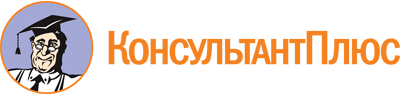 Закон Красноярского края от 25.11.2010 N 11-5331
(ред. от 08.06.2023)
"О порядке обеспечения доступа граждан к информации о деятельности органов государственной власти Красноярского края, иных государственных органов Красноярского края"
(подписан Губернатором Красноярского края 06.12.2010)Документ предоставлен КонсультантПлюс

www.consultant.ru

Дата сохранения: 22.06.2023
 25 ноября 2010 годаN 11-5331Список изменяющих документов(в ред. Законов Красноярского края от 10.11.2011 N 13-6407,от 07.07.2016 N 10-4780, от 22.12.2016 N 2-273, от 19.11.2020 N 10-4403,от 08.06.2023 N 5-1867)